	2015年5月26日，日内瓦尊敬的先生/女士：采用备选批准程序的以下工作项目在2015年2月12日AAP-49的最后征求意见期间收到了意见，并将在2015年6月22日至7月3日召开的第15研究组会议期间提交批准：ITU-T G.9960号建议书（修订版），基于统一高速线路的家庭网络收发信机–系统架构和物理层规范。ITU-T G.9961号建议书（修订版），基于统一高速线路的家庭网络收发信机–数据链路层规范。ITU-T G.9963号建议书（修订版），基于统一高速线路的家庭网络收发信机–多输入/多输出规范。顺致敬意!电信标准化局主任
李在摄先生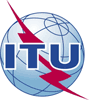 国 际 电 信 联 盟电信标准化局国 际 电 信 联 盟电信标准化局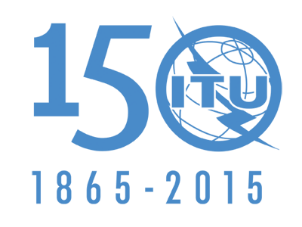 文号：
电话：传真：电信标准化局第6/15号通函补遗1
+41 22 730 5515+41 22 730 5853致：–	国际电联各成员国主管部门；–	ITU-T部门成员；–	参加第15研究组工作的ITU-T
部门准成员和–	ITU-T学术成员电子
邮件：tsbsg15@itu.int事由：第15研究组会议，2015年6月22日至7月3日，日内瓦